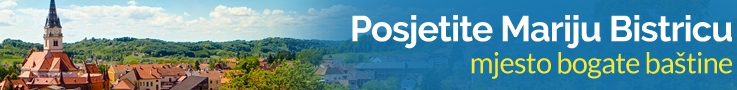 TURISTIČKA ZAJEDNICA OPĆINEMARIJA BISTRICAHrvatska, 49246 Marija Bistrica, Zagrebačka bbTel. +385 (0) 49 / 468-380,  Fax. +385 (0) 49 / 301-011  Web: www.tz-marija-bistrica.hr E-mail:tzo.marija.bistrica@gmail.comOIB 24739573126INFORMACIJE O VLASNIKU KUĆE ILI STANA U ZA ODMOR NA PODRUČJU OPĆINE MARIJA BISTRICA I ČLANOVA NJEGOVE OBITELJIIME I PREZIME:DATUM I MJESTO ROĐENJA:OIB:OSOBNA ISKAZNICA IZDANA OD:BROJ OSOBNE ISKAZNICE:ADRESA STANOVANJA:IME I PREZIME:DATUM I MJESTO ROĐENJA:OIB:OSOBNA ISKAZNICA IZDANA OD:BROJ OSOBNE ISKAZNICE:ADRESA STANOVANJA:IME I PREZIME:DATUM I MJESTO ROĐENJA:OIB:OSOBNA ISKAZNICA IZDANA OD:BROJ OSOBNE ISKAZNICE:ADRESA STANOVANJA:IME I PREZIME:DATUM I MJESTO ROĐENJA:OIB:OSOBNA ISKAZNICA IZDANA OD:BROJ OSOBNE ISKAZNICE:ADRESA STANOVANJA:IME I PREZIME:DATUM I MJESTO ROĐENJA:OIB:OSOBNA ISKAZNICA IZDANA OD:BROJ OSOBNE ISKAZNICE:ADRESA STANOVANJA:IME I PREZIME:DATUM I MJESTO ROĐENJA:OIB:OSOBNA ISKAZNICA IZDANA OD:BROJ OSOBNE ISKAZNICE:ADRESA STANOVANJA:IME I PREZIME:DATUM I MJESTO ROĐENJA:OIB:OSOBNA ISKAZNICA IZDANA OD:BROJ OSOBNE ISKAZNICE:ADRESA STANOVANJA:IME I PREZIME:DATUM I MJESTO ROĐENJA:OIB:OSOBNA ISKAZNICA IZDANA OD:BROJ OSOBNE ISKAZNICE:ADRESA STANOVANJA: